Список тем к экзамену по ОП.01 Анатомия:1. Скелетная или опорно-двигательная (кости, хрящи, связки) система1.1 Типы костей человека1.2 Кости скелетной системы человека1.3 Строение скелета человека1.4 Строение позвоночника человека2 Мышечная система2.1 Поперечно-полосатые мышцы2.2 Гладкие мышцы2.3 Мышцы сердца3 Нервная система4 Эндокринная система5 Кровеносная система6 Лимфатическая система7 Пищеварительная система8 Дыхательная система9 Покровная система10 Репродуктивная система11 Выделительная система12 Иммунная система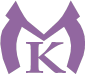 Санкт-Петербургское государственное бюджетное профессиональное образовательное учреждение «Малоохтинский колледж»